What is the PAC? 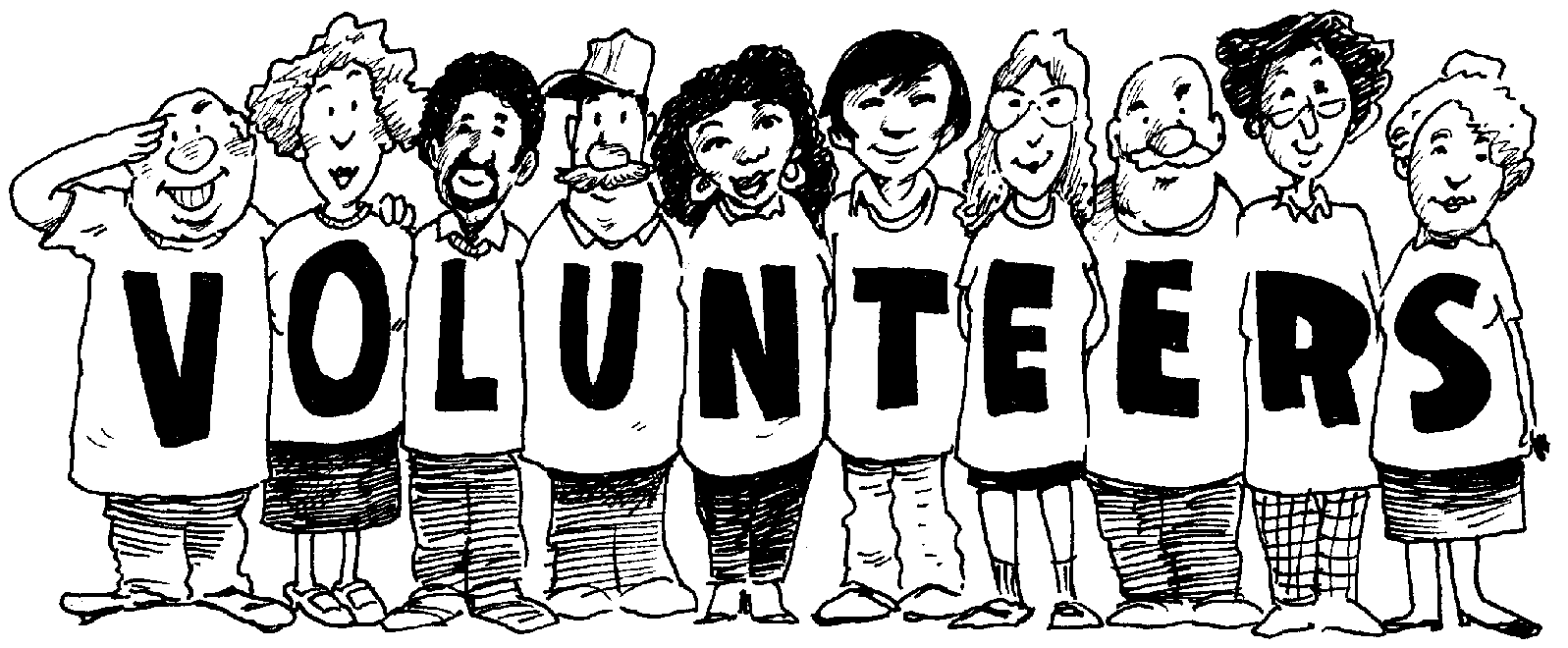 The PAC is the Parent Advisory council – Volunteer parents that help support the school to provide grounds improvement and augmenting classroom activities beyond the standard curriculum.What Does the PAC Do?We help throughout the school and fundraise to provide additional support for field trips, equipment and activities that are outside of the standard needs of the school.We host many events to enrich the school experience for our children, both financially and by helping out, including the Pancake Breakfast, Book Fair, Deck the Halls, Easter Egg Hunt, School Carnival, Teachers Appreciation Luncheon, Hot Lunch, Healthy Snacks, Campbells Soup Label Program, Emergency Preparedness and more.How can You Help?The PAC needs to be ever changing – thanking those participating parents whose children are finishing their elementary school years and welcoming new parents to take on PAC duties as their children start their school experience.  There are many different ways to become involved, that range from volunteering at an event to actually being on the PAC Executive.  PAC meetings are held in the library on the first Tuesday of every other month where we hear a report from the principal and representatives of the PAC.Please refer to the school website www.surreyschools.ca/schools/woodlandpark for meeting dates.